Publicado en Barcelona el 21/04/2017 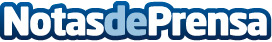 Los escritores y expertos en crecimiento personal Núria López y Pere Pascuet firmarán sus libros en Sant Jordi El próximo 23 de abril, a partir de las 11 hrs, en el stand de Ediciones Carena en Las Ramblas de Barcelona Datos de contacto:Mar BorqueDirectora932411819Nota de prensa publicada en: https://www.notasdeprensa.es/los-escritores-y-expertos-en-crecimiento_1 Categorias: Literatura Sociedad Cataluña Eventos http://www.notasdeprensa.es